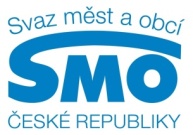 TISKOVÁ ZPRÁVAZákon o rozpočtové odpovědnosti zasahuje do ústavních práv měst a obcíPRAHA, 18. října 2016  - O pět procent sdílených daní by měla přijít každá obec, jejíž zadluženost by byla vyšší než 60 % průměrného příjmu za poslední čtyři roky. Počítají s tím ústavní a běžný zákon o rozpočtové odpovědnosti (finanční ústava), které by zítra ve třetím čtení měla projednat Poslanecká sněmovna. Vládní koalice pravděpodobně nenajde kvalifikovanou většinu pro ústavní zákon. Bez něj však je doprovodný zákon protiústavní, omezuje totiž právo obcí volně nakládat s majetkem. Návrh jako takový chce samosprávy „trestat“ za špatné hospodaření státu, aniž by bral v potaz, že právě obce v celém veřejném sektoru nejlépe hospodaří. „Přijetí zákona o rozpočtové odpovědnosti významně zasahuje do práva samospráv hospodařit s vlastním majetkem. Obcím by to znemožnilo nakládat s podílem z daní, který je výlučným a nezcizitelným majetkem územního samosprávného celku,“ říká předseda Svazu měst a obcí ČR a starosta Kyjova František Lukl a dodává: „Návrh je i v rozporu s Evropskou chartou místních samospráv, kde v článku 9, odst. 1 stojí, že: Místní společenství mají v rámci hospodářské politiky státu právo na přiměřené vlastní finanční zdroje, se kterými mohou v rámci svých pravomocí volně nakládat.“Za protiústavní lze považovat to, že poslanci chtějí restrikce vůči obcím zavést běžným, nikoliv vládou předloženým ústavním zákonem. „Úprava rozpočtové odpovědnosti „běžným“ zákonem bez ústavní změny může vést k pochybnostem o ústavnosti takového řešení,“ říká výkonný ředitel Svazu měst a obcí ČR Dan Jiránek a dodává: „To, že vláda předložila úpravu rozpočtové odpovědnosti ústavním zákonem, samozřejmě mělo svůj důvod.“Nad úroveň 60 % průměru příjmů za poslední čtyři kalendářní roky bylo v roce 2015 podle Ministerstva financí zadluženo 445 obcí, což je zhruba 7 % samospráv v České republice. Navrhovaná regulace by se tak týkala naprostého minima měst a obcí, smysl tak není jasný. Chybí také hodnocení dopadů regulace. V Rakousku a Německu taková právní úprava neexistuje. Pro další informace kontaktujte: Štěpánka Filipová, Svaz měst a obcí ČR, mediální zastoupení, mobil: 724 302 802, e-mail: filipova@smocr.czO Svazu měst a obcí České republiky:Svaz měst a obcí České republiky je celostátní, dobrovolnou, nepolitickou a nevládní organizací. Členy Svazu jsou obce a města. Svaz měst a obcí ČR je partnerem pro vládní i parlamentní politickou reprezentaci. Podílí se na přípravě a tvorbě návrhů legislativních i nelegislativních opatření v oblastech týkajících se kompetencí obcí a to jak na národní, tak evropské úrovni. Činnost Svazu je založena především na aktivitě starostů, primátorů a členů zastupitelstev obcí a měst, kteří se nad rámec svých povinností věnují i obecným problémům samosprávy. Svaz sdružuje více než 2 600 měst a obcí a svými členy tak čítá více než 8 milionů obyvatel České republiky. Více na www.smocr.cz a na facebooku.